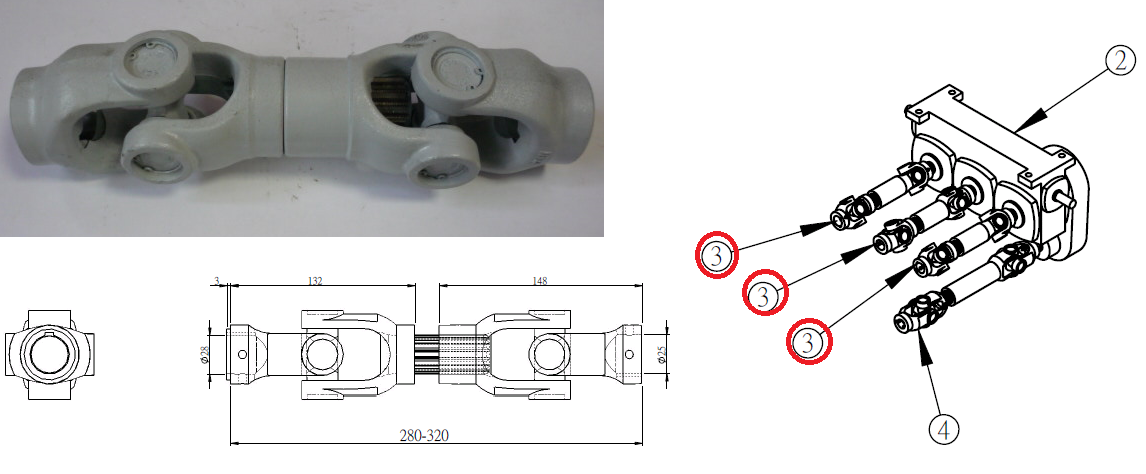 Код из 1САртикулНаименование/ Бренд/ПоставщикГабаритыД*Ш*В,ммМасса,грМатериалМесто установки/Назначение F0005527нетКардан LS75277AL=280-320d=25/282000МеталлЧетырехсторонние станки/привод верхних роликов F0005527нетL=280-320d=25/282000МеталлЧетырехсторонние станки/привод верхних роликов F0005527нетChang IronL=280-320d=25/282000МеталлЧетырехсторонние станки/привод верхних роликов